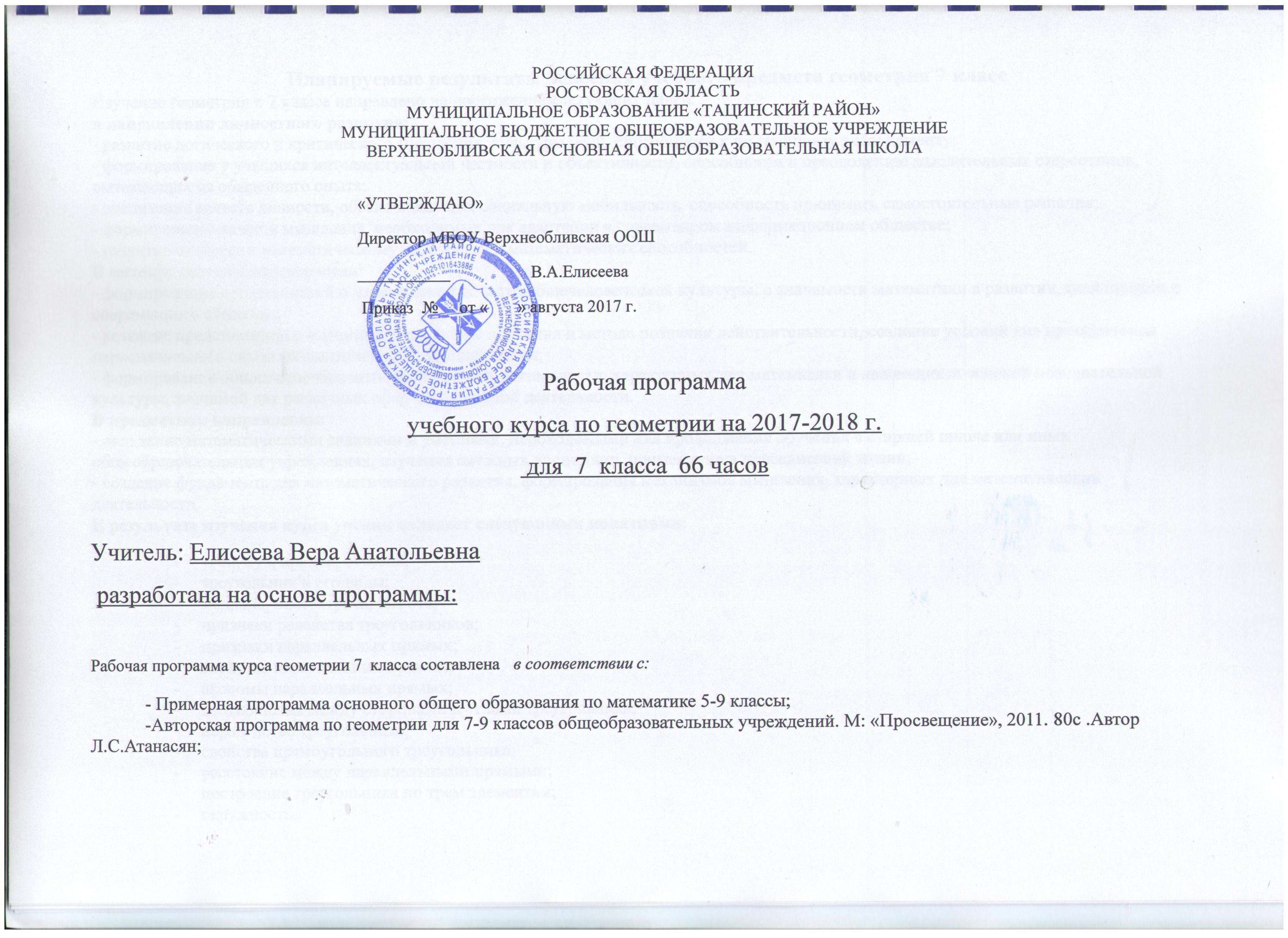 Планируемые результаты освоения учебного предмета геометрия 7 классИзучение геометрии в 7 классе направлено на достижение следующих целей:в направлении личностного развития:- развитие логического и критического мышления, культуры речи, способности к умственному эксперименту;- формирование у учащихся интеллектуальной честности и объективности, способности к преодолению мыслительных стереотипов, вытекающих из обыденного опыта;- воспитание качеств личности, обеспечивающих социальную мобильность, способность принимать самостоятельные решения;- формирование качеств мышления, необходимых для адаптации в современном информационном обществе;- развитие интереса к математическому творчеству и математических способностей.В метапредметном направлении:- формирование представлений о математике как части общечеловеческой культуры, о значимости математики в развитии цивилизации и современного общества;- развитие представлений о математике как форме описания и методе познания действительности, создание условий для приобретения первоначального опыта математического моделирования;- формирование общих способов интеллектуальной деятельности, характерных для математики и являющихся основой познавательной культуры, значимой для различных сфер человеческой деятельности.В предметном направлении:- овладение математическими знаниями и умениями, необходимыми для продолжения обучения в старшей школе или иных общеобразовательных учреждениях, изучения смежных дисциплин, применения в повседневной жизни;- создание фундамента для математического развития, формирования механизмов мышления, характерных для математической деятельности.В результате изучения курса ученик овладеет следующими понятиями:угол, луч, прямая, отрезок;треугольник и его виды;медиана, биссектриса, высота;признаки равенства треугольников;признаки параллельных прямых;свойства параллельных прямых;аксиомы параллельных прямых;соотношения между сторонами и углами треугольника; неравенство треугольника; свойства прямоугольного треугольника;расстояние между параллельными прямыми;построение треугольника по трем элементам;окружность.В результате изучения геометрии ученик научится:пользоваться геометрическим языком для описания предметов окружающего мира; распознавать геометрические фигуры, различать их взаимное расположение; изображать геометрические фигуры; выполнять чертежи по условию задач; осуществлять преобразования фигур; распознавать на чертежах, моделях и в окружающей обстановке основные пространственные тела, изображать их; вычислять значения геометрических величин (длин, углов, площадей); решать геометрические задачи, опираясь на изученные свойства фигур и отношений между ними, применяя дополнительные построения, алгебраический аппарат; проводить доказательные рассуждения при решении задач, используя известные теоремы, обнаруживая возможности для их использования; решать простейшие планиметрические задачи в пространстве; использовать приобретенные знания и умения в практической деятельности и повседневной жизни для: описания реальных ситуаций на языке геометрии; решения практических задач, связанных с нахождением геометрических величин (используя при необходимости справочники и технические средства); построений геометрическими инструментами (линейка, угольник, циркуль, транспортир). «Содержание учебного предмета»Начальные геометрические сведения   Простейшие геометрические фигуры: прямая, точка, отрезок, луч, угол. Понятие равенства геометрических фигур. Сравнение отрезков и углов. Измерение отрезков, длина отрезка. Измерение углов, градусная мера угла. Смежные и вертикальные углы, их свойства. Перпендикулярные прямые. Контрольная работа № 1 по теме: «Начальные геометрические сведения  »ТреугольникиТреугольник. Признаки равенства треугольников. Перпендикуляр к прямой. Медианы, биссектрисы и высоты треугольника. Равнобедренный треугольник и его свойства. Задачи на построение с помощью циркуля и линейки.Контрольная работа № 2 по теме: «Треугольники»Параллельные прямые.Признаки параллельности прямых. Аксиома параллельных прямых. Свойства параллельных прямых.Контрольная работа № 3 по теме: «Параллельные прямые»Соотношения между сторонами и углами треугольника  Сумма углов треугольника. Соотношение между сторонами и углами треугольника. Неравенство треугольника. Прямоугольные треугольники, их свойства и признаки равенства. Расстояние от точки до прямой. Расстояние между параллельными прямыми. Построение треугольника по трем элементам.Контрольная работа №  4 по теме: «Соотношения между сторонами и углами треугольника»Повторение Итоговый тестТематическое планирование Календарно- тематическое планирование№п/пНазвание разделаКоличество часовКоличество часовКоличество часов№п/пНазвание разделаТеорияКонтрольные работыВсегоНачальные геометрические сведения  819Треугольники12113Параллельные прямые617Соотношения между сторонами и углами треугольника26228Повторение819Итоговый тест№п/пНаименование разделаТема урокаКоличество часовТип урокаЭлементы содержания урокаТребования к уровню подготовкиобучающихсяВид контроляОборудованиеИллюстративно-информационное сопровождениеДомашнеезаданиеДата проведенияДата проведения№п/пНаименование разделаТема урокаКоличество часовТип урокаЭлементы содержания урокаТребования к уровню подготовкиобучающихсяВид контроляОборудованиеИллюстративно-информационное сопровождениеДомашнеезаданиепланфакт1234567891011121Знакомство с предметом геометрия. Начальные геометрические сведения1УОНМ1)Начальные понятия пла-ниметрии.2)Геомери-ческие фигуры.Знать: сколько прямых можно провести через две точки; сколько общих точек могут иметь две прямые; определение отрезка, луча, угла, биссектрисы угла; определение равных фигур; свойства измерения отрезков и углов.Уметь: изображать и обозначать точку, прямую, отрезок, луч и угол; сравнивать отрезки и углы; различать острый, прямой и тупой углы, находить длину отрезка и величину угла, используя свойства измерения отрезков и углов, масштабную линейку и транспортир, пользоваться геометрическим языком для описания окружающих предметов, использовать приобретенные знания в практической деятельности. УОПрезентация» Откуда возникла геометрия»4.09(Пн)2Начальные геометрические сведения (9ч)Прямая и отрезок, 1УОНМ 1)Точка, прямая, луч, угол, отрезок, пересекающие прямые Знать: сколько прямых можно провести через две точки; сколько общих точек могут иметь две прямые; определение отрезка, луча, угла, биссектрисы угла; определение равных фигур; свойства измерения отрезков и углов.Уметь: изображать и обозначать точку, прямую, отрезок, луч и угол; сравнивать отрезки и углы; различать острый, прямой и тупой углы, находить длину отрезка и величину угла, используя свойства измерения отрезков и углов, масштабную линейку и транспортир, пользоваться геометрическим языком для описания окружающих предметов, использовать приобретенные знания в практической деятельности. УОплакатп. 1-4;в. 1-6;№ 4, 6, 12, 136.09(Ср)3Начальные геометрические сведения (9ч)Луч и угол1УОНМ 1)Точка, прямая, луч, угол, отрезок, пересекающие прямые Знать: сколько прямых можно провести через две точки; сколько общих точек могут иметь две прямые; определение отрезка, луча, угла, биссектрисы угла; определение равных фигур; свойства измерения отрезков и углов.Уметь: изображать и обозначать точку, прямую, отрезок, луч и угол; сравнивать отрезки и углы; различать острый, прямой и тупой углы, находить длину отрезка и величину угла, используя свойства измерения отрезков и углов, масштабную линейку и транспортир, пользоваться геометрическим языком для описания окружающих предметов, использовать приобретенные знания в практической деятельности. УОТранспортир, линейка№8,9,1411.09(Пн)4Начальные геометрические сведения (9ч)Сравнение отрезков и углов1УОНМ1)Понятия равенства фигур.2)Равенство отрезков.3)Равенство углов.4)Биссектриса угла.Знать: сколько прямых можно провести через две точки; сколько общих точек могут иметь две прямые; определение отрезка, луча, угла, биссектрисы угла; определение равных фигур; свойства измерения отрезков и углов.Уметь: изображать и обозначать точку, прямую, отрезок, луч и угол; сравнивать отрезки и углы; различать острый, прямой и тупой углы, находить длину отрезка и величину угла, используя свойства измерения отрезков и углов, масштабную линейку и транспортир, пользоваться геометрическим языком для описания окружающих предметов, использовать приобретенные знания в практической деятельности. ДМ СР №1 (10 мин)Транспортир, линейкап. 5,6;в. 7-11;№ 18, 23;РТ № 1-4, 12-1413.09(Ср)5Начальные геометрические сведения (9ч)Измерение отрезков1УОНМ1)Длина отрезка.2)Единицы измерения отрезков.3)Свойства длины отрезков.Знать: сколько прямых можно провести через две точки; сколько общих точек могут иметь две прямые; определение отрезка, луча, угла, биссектрисы угла; определение равных фигур; свойства измерения отрезков и углов.Уметь: изображать и обозначать точку, прямую, отрезок, луч и угол; сравнивать отрезки и углы; различать острый, прямой и тупой углы, находить длину отрезка и величину угла, используя свойства измерения отрезков и углов, масштабную линейку и транспортир, пользоваться геометрическим языком для описания окружающих предметов, использовать приобретенные знания в практической деятельности. ТекущийМеры длинып. 7,8;в. 12-13;№ 31а, 33,3718.09(Пн)6Начальные геометрические сведения (9ч)Измерение углов. Градусная мера угла1УОНМ1)Величина угла.2)Градусная мера угла.3)Прямой, острый, тупой углы.4)Свойства величины углаУметь: с помощью линейки измерять отрезки и строить середину отрезка; с помощью транспортира измерять углы и строить биссектрису углаДМ СР № 4(15 мин)Измерение углов на местностип. 9,10;в. 14-16;№ 42, 46, 4820.09(Ср)7Начальные геометрические сведения (9ч)Смежные и вертикальные углы1УОНМСмежные и вертикальные углыЗнать: определения смежных и вертикальных углов, определение перпендикулярных прямых, формулировки свойств о смежных и вертикальных углах.Уметь: строить угол, смежный с данным углом; изображать вертикальные углы; находить на рисунке смежные и вертикальные углы; строить перпендикулярные прямые с помощью чертежного треугольника; уметь решать задачи на на нахождение смежных углов и углов, образованных при пересечении двух прямых, выполнять чертежи по условию задачи.УОПостроение прямых углов на местностип. 11,12,13;в. 17-21;№ 58 а, 61 а25.09(Пн)8Начальные геометрические сведения (9ч)Перпендикулярные прямые1КУПерпендикулярность прямых, свойство перпендикулярных прямыхЗнать: определения смежных и вертикальных углов, определение перпендикулярных прямых, формулировки свойств о смежных и вертикальных углах.Уметь: строить угол, смежный с данным углом; изображать вертикальные углы; находить на рисунке смежные и вертикальные углы; строить перпендикулярные прямые с помощью чертежного треугольника; уметь решать задачи на на нахождение смежных углов и углов, образованных при пересечении двух прямых, выполнять чертежи по условию задачи.ДМ СР № 5 (10 мин)О перпендикулярной прямой и плоскостип. 1-13№ 64 а, 66 а27.09(Ср)9Начальные геометрические сведения (9ч)Решение задач по теме «Начальные геометрические сведения»1КУЗнать: определения смежных и вертикальных углов, определение перпендикулярных прямых, формулировки свойств о смежных и вертикальных углах.Уметь: строить угол, смежный с данным углом; изображать вертикальные углы; находить на рисунке смежные и вертикальные углы; строить перпендикулярные прямые с помощью чертежного треугольника; уметь решать задачи на на нахождение смежных углов и углов, образованных при пересечении двух прямых, выполнять чертежи по условию задачи.Транспортир, линейкаП.1-13 вопросы; №77,792.10(Пн)10Начальные геометрические сведения (9ч)Контрольная работа по теме: «Измерение отрезков и углов»1УКЗУ1)Длина отрезка, ее свойства.2)Смежные и вертикальные углы и их свойстваУметь: решать задачи на нахождение длин отрезков в случаях, когда точка делит данный отрезок на два отрезка; величин углов, образованных пересекающими прямыми, используя свойства измерения отрезков и углов.ДМ КР № 1 (40 мин)КИМРТ № 38-40, 41-444.10(Ср)11Треугольники (143ч)Треугольник. Виды треугольников1УОНМ1)Треугольник и его элементы.2)Равные треугольники.3)Периметр треугольника.4)Теоремы, доказательства.5) Первый признак равенства треугольниковУметь: объяснять, какая фигура называется треугольником, называть его элементы, изображать треугольники, распознавать их на чертежах, моделях и в текущей обстановке.Знать: что такое периметр треугольника, какие треугольники называются равными, формулировку первого признака равенства треугольника.Уметь: решать задачи на нахождение периметра треугольника и доказательство равенства треугольников и с использованием первого признака равенства треугольников при ахождении углов и сторон соответственно равных треугольников.ТекущийТранспортир, линейкап. 14-15в. 1-4№ 89 а, 90 а, 93 а4.09(Пн)12Треугольники (143ч)Первый признак равенства треугольников1КМ1)Треугольник и его элементы.2)Равные треугольники.3)Периметр треугольника.4)Теоремы, доказательства.5) Первый признак равенства треугольниковУметь: объяснять, какая фигура называется треугольником, называть его элементы, изображать треугольники, распознавать их на чертежах, моделях и в текущей обстановке.Знать: что такое периметр треугольника, какие треугольники называются равными, формулировку первого признака равенства треугольника.Уметь: решать задачи на нахождение периметра треугольника и доказательство равенства треугольников и с использованием первого признака равенства треугольников при ахождении углов и сторон соответственно равных треугольников.УОРазмышление об истине в доказательствахРТ № 89 б, 526.09(Ср)1314Треугольники (143ч)Решение задач по Теме: «Первый признак равенства треугольников»2УЗИМ1)Треугольник и его элементы.2)Равные треугольники.3)Периметр треугольника.4)Теоремы, доказательства.5) Первый признак равенства треугольниковУметь: объяснять, какая фигура называется треугольником, называть его элементы, изображать треугольники, распознавать их на чертежах, моделях и в текущей обстановке.Знать: что такое периметр треугольника, какие треугольники называются равными, формулировку первого признака равенства треугольника.Уметь: решать задачи на нахождение периметра треугольника и доказательство равенства треугольников и с использованием первого признака равенства треугольников при ахождении углов и сторон соответственно равных треугольников.ДМСР № 7(15мин)Транспортир, линейка, плакатп. 14-15№ 95, 999.10(Пн)11.10(Ср)15Треугольники (143ч)Перпендикуляр к прямой. Медианы, биссектрисы и высоты треугольника1УОНМ1)Перпендикуляр к прямой.2)Высоты, медианы, биссектрисы3) Равнобедренный и равносторонний треугольники.4)Свойства равнобедрен-ного треугольника.З н а т ь: определение перпендикуляра к прямой, формулировку теоремы о перпендикуляре к прямой, определение медианы, биссектрисы и высоты треугольника, определение равнобедренного треугольника, формулировки теорем об углах при основании равнобедренного треугольника и медиане равнобедренного треугольника, проведенной к основанию.У м е т ь: строить и распознавать медианы, высоты и биссектрисы треугольника, решать задачи, используя изученные свойства равнобедренного треугольника.ТекущийТранспортир, линейкап. 16, 17в. 5-9№ 101, 103, 10516.10(Пн)16Треугольники (13 ч)Свойство равнобедренного треугольника1УОНМ1)Перпендикуляр к прямой.2)Высоты, медианы, биссектрисы3) Равнобедренный и равносторонний треугольники.4)Свойства равнобедрен-ного треугольника.З н а т ь: определение перпендикуляра к прямой, формулировку теоремы о перпендикуляре к прямой, определение медианы, биссектрисы и высоты треугольника, определение равнобедренного треугольника, формулировки теорем об углах при основании равнобедренного треугольника и медиане равнобедренного треугольника, проведенной к основанию.У м е т ь: строить и распознавать медианы, высоты и биссектрисы треугольника, решать задачи, используя изученные свойства равнобедренного треугольника.УОп. 18, 610, 13№ 104,10718.10(Ср)17Треугольники (13 ч)Свойство равнобедренного треугольника1УЗИМ1)Перпендикуляр к прямой.2)Высоты, медианы, биссектрисы3) Равнобедренный и равносторонний треугольники.4)Свойства равнобедрен-ного треугольника.З н а т ь: определение перпендикуляра к прямой, формулировку теоремы о перпендикуляре к прямой, определение медианы, биссектрисы и высоты треугольника, определение равнобедренного треугольника, формулировки теорем об углах при основании равнобедренного треугольника и медиане равнобедренного треугольника, проведенной к основанию.У м е т ь: строить и распознавать медианы, высоты и биссектрисы треугольника, решать задачи, используя изученные свойства равнобедренного треугольника.ТекущийТранспортир, линейкап. 116-18,№ 112, 117;РТ № 50-52, 6523.10(Пн)18Треугольники (13 ч)Решение задач по теме: «Первый признак равенства треугольников»1УЗИМ1)Перпендикуляр к прямой.2)Высоты, медианы, биссектрисы3) Равнобедренный и равносторонний треугольники.4)Свойства равнобедрен-ного треугольника.З н а т ь: определение перпендикуляра к прямой, формулировку теоремы о перпендикуляре к прямой, определение медианы, биссектрисы и высоты треугольника, определение равнобедренного треугольника, формулировки теорем об углах при основании равнобедренного треугольника и медиане равнобедренного треугольника, проведенной к основанию.У м е т ь: строить и распознавать медианы, высоты и биссектрисы треугольника, решать задачи, используя изученные свойства равнобедренного треугольника.ДМ СР № 8(10 мин)Транспортир, линейкап. 16-18№ 11925.10(Ср)19Треугольники (13 ч)Второй признак равенства треугольников1УОНМВторой и третий признакиравенства треугольниковЗ н а т ь: формулировку второго и третьего признакаравенства треугольников.Уметь: решать задачи на доказательство равенства треугольников, опираясь на изученные признаки.ТекущийТранспортир, линейка, плакатп. 19 в. 14№ 122, 1248.11(Ср)20Треугольники (13 ч)Третий признак равенства треугольников1УОНМВторой и третий признакиравенства треугольниковЗ н а т ь: формулировку второго и третьего признакаравенства треугольников.Уметь: решать задачи на доказательство равенства треугольников, опираясь на изученные признаки.ДМ СР № 9(15 мин)п.20, в. 15№ 131, 12513.11(Пн)21Треугольники (13 ч)Окружность1КМ1)Окружность.2)Круг, центр, радиус, диаметр.3)Дуга, хорда.4)Построение с помощью циркуля и линейки.5)Основные задачи на построение с помощью циркуля.З н а т ь: определение окружности, радиуса, хорды, диаметра, алгоритм построения угла, равного данному, биссектрисы угла, перпендикулярных прямых, середины отрезка.У м е т ь: объяснять, что такое центр, радиус, хорда, диаметр, дуга окружности; выполнять с помощью циркуля и линейки простейшие построения: отрезка равного данному; биссектрисы данного угла; прямой, проходящей через данную точку, перпендикулярно прямой; середины данного отрезка, угла равного данному.У м е т ь: распознать на готовых чертежах и моделях различные виды треугольников. УОКруглые предметып. 21-22в. 16-17№ 144, 14815.11(Ср)22Треугольники (13 ч)Задачи на построение1УОНМ1)Окружность.2)Круг, центр, радиус, диаметр.3)Дуга, хорда.4)Построение с помощью циркуля и линейки.5)Основные задачи на построение с помощью циркуля.З н а т ь: определение окружности, радиуса, хорды, диаметра, алгоритм построения угла, равного данному, биссектрисы угла, перпендикулярных прямых, середины отрезка.У м е т ь: объяснять, что такое центр, радиус, хорда, диаметр, дуга окружности; выполнять с помощью циркуля и линейки простейшие построения: отрезка равного данному; биссектрисы данного угла; прямой, проходящей через данную точку, перпендикулярно прямой; середины данного отрезка, угла равного данному.У м е т ь: распознать на готовых чертежах и моделях различные виды треугольников. ТекущийПостроение угла, равного данному углуп. 23в. 19-21№ 154, 147Изготовление моделей в мастерской 20.11(Пн)23Треугольники (13 ч)Решение задач по теме: «Треугольники»1УПЗУ1)признаки равенства треугольников.2)Периметр треугольника.3)Равнобедренный треугольник.4)Основные задачи на построение с помощью циркуля и линейки. У м е т ь: решать задачи на доказательство равенства треугольников, нахождение элементов треугольника, периметра треугольника, используя признаки равенства треугольников и свойство равнобедренного треугольника, решать неложные задачи на построение с помощью циркуля и линейки.УОТранспортир, линейка№ 180, 182, 18422.11(Ср)24Треугольники (13 ч)Контрольная работа по теме: «Треугольники»1УКЗУ1)признаки равенства треугольников.2)Периметр треугольника.3)Равнобедренный треугольник.4)Основные задачи на построение с помощью циркуля и линейки. У м е т ь: решать задачи на доказательство равенства треугольников, нахождение элементов треугольника, периметра треугольника, используя признаки равенства треугольников и свойство равнобедренного треугольника, решать неложные задачи на построение с помощью циркуля и линейки.ДМ СР № 2(40 мин)КИМРТ № 75, 80, 8227.11(Пн)25Треугольники (13 ч)Признаки параллельности прямых1УОНМ1)Параллельные прямые.2)Признаки параллельности прямых; накрест лежащие, соответствующие и  односторонние углы.З н а т ь: определение параллельных прямых, название углов, образующихся при пересечении двух прямых секущейся; формулировки признаков параллельности прямых.У м е т ь: распознавать на рисунке пары накрест лежащих, односторонних, соответственных углов; строить параллельные прямые с помощью чертежного угольника и линейки; при решении задач доказывать параллельности прямых, опираясь на изученные признаки.И с п о л ь з о в а т ь: признаки параллельности прямых при решении задач на готовых чертежах.Текущийп. 24-26 в. 1-3№ 186а,18829.11(Ср)26Треугольники (13 ч)Признаки параллельности прямых1КУ1)Параллельные прямые.2)Признаки параллельности прямых; накрест лежащие, соответствующие и  односторонние углы.З н а т ь: определение параллельных прямых, название углов, образующихся при пересечении двух прямых секущейся; формулировки признаков параллельности прямых.У м е т ь: распознавать на рисунке пары накрест лежащих, односторонних, соответственных углов; строить параллельные прямые с помощью чертежного угольника и линейки; при решении задач доказывать параллельности прямых, опираясь на изученные признаки.И с п о л ь з о в а т ь: признаки параллельности прямых при решении задач на готовых чертежах.ТестТранспортир, линейкап. 24-26в. 1-6№ 186 б-194;РТ № 81, 834.12(Пн)27Треугольники (13 ч)Аксиома параллельных прямых1УОНМ1)Аксиомы, следствия.2)Доказательство от противного.3)Прямая и обратная прямая.4)Аксиома параллельных прямых и следствие от нее.5)Теоремы об углах, образованных двумя параллельными прямыми и секущей.З н а т ь: формулировку аксиомы параллельных прямых и следствие из нее; формулировки теорем об углах, образованных при пересечении двух параллельных прямых секущей.У м е т ь: решать задачи, опираясь на свойства параллельности прямых. У м е т ь: опираясь на аксиому параллельности прямых, реализовать основные этапы док-ва следствий из теоремы; что такое центр, радиус, хорда, диаметр, дуга окружности; выполнять с помощью циркуля и линейки простейшие построения: отрезка, равного данному; биссектрисы данного угла; прямой, проходящей через данную точку перпендикулярно заданной прямой; середины данного отрезка; угла, равного данному. У м е т ь: распознавать на готовых чертежах и моделях различные виды треугольников. УОПонятие об аксиоматике. Пятый постулат Эвклида и история его открытияп. 29в. 12-15№ 203а, 201 подобрать примеры и обратных утверждений6.12(Ср)28Треугольники (13 ч)Свойства параллельных прямых1УОНМ1)Аксиомы, следствия.2)Доказательство от противного.3)Прямая и обратная прямая.4)Аксиома параллельных прямых и следствие от нее.5)Теоремы об углах, образованных двумя параллельными прямыми и секущей.З н а т ь: формулировку аксиомы параллельных прямых и следствие из нее; формулировки теорем об углах, образованных при пересечении двух параллельных прямых секущей.У м е т ь: решать задачи, опираясь на свойства параллельности прямых. У м е т ь: опираясь на аксиому параллельности прямых, реализовать основные этапы док-ва следствий из теоремы; что такое центр, радиус, хорда, диаметр, дуга окружности; выполнять с помощью циркуля и линейки простейшие построения: отрезка, равного данному; биссектрисы данного угла; прямой, проходящей через данную точку перпендикулярно заданной прямой; середины данного отрезка; угла, равного данному. У м е т ь: распознавать на готовых чертежах и моделях различные виды треугольников. ДМ МД № 3(20 мин)Взаимно обратные утвержденияп. 24-29в. 1-15№ 209, 20711.12(Пн)29Треугольники (13 ч)Свойства параллельных прямых1КУ1)Аксиомы, следствия.2)Доказательство от противного.3)Прямая и обратная прямая.4)Аксиома параллельных прямых и следствие от нее.5)Теоремы об углах, образованных двумя параллельными прямыми и секущей.З н а т ь: формулировку аксиомы параллельных прямых и следствие из нее; формулировки теорем об углах, образованных при пересечении двух параллельных прямых секущей.У м е т ь: решать задачи, опираясь на свойства параллельности прямых. У м е т ь: опираясь на аксиому параллельности прямых, реализовать основные этапы док-ва следствий из теоремы; что такое центр, радиус, хорда, диаметр, дуга окружности; выполнять с помощью циркуля и линейки простейшие построения: отрезка, равного данному; биссектрисы данного угла; прямой, проходящей через данную точку перпендикулярно заданной прямой; середины данного отрезка; угла, равного данному. У м е т ь: распознавать на готовых чертежах и моделях различные виды треугольников. УОплакатп. 24-29в. 1-15№ 209, 207;РТ № 97, 9913.12(Ср)30Параллельные прямые (7 ч)Решение задач по теме «Параллельные прямые»2УПЗУ1)Аксиомы, следствия.2)Доказательство от противного.3)Прямая и обратная прямая.4)Аксиома параллельных прямых и следствие от нее.5)Теоремы об углах, образованных двумя параллельными прямыми и секущей.З н а т ь: формулировку аксиомы параллельных прямых и следствие из нее; формулировки теорем об углах, образованных при пересечении двух параллельных прямых секущей.У м е т ь: решать задачи, опираясь на свойства параллельности прямых. У м е т ь: опираясь на аксиому параллельности прямых, реализовать основные этапы док-ва следствий из теоремы; что такое центр, радиус, хорда, диаметр, дуга окружности; выполнять с помощью циркуля и линейки простейшие построения: отрезка, равного данному; биссектрисы данного угла; прямой, проходящей через данную точку перпендикулярно заданной прямой; середины данного отрезка; угла, равного данному. У м е т ь: распознавать на готовых чертежах и моделях различные виды треугольников. ДМ МД № 16(15 мин)Транспортир, линейкап. 24-29№ 211;РТ № 105, 11018.12(Пн)31Параллельные прямые (7 ч)Решение задач по теме «Параллельные прямые»2УПЗУ1)Аксиомы, следствия.2)Доказательство от противного.3)Прямая и обратная прямая.4)Аксиома параллельных прямых и следствие от нее.5)Теоремы об углах, образованных двумя параллельными прямыми и секущей.З н а т ь: формулировку аксиомы параллельных прямых и следствие из нее; формулировки теорем об углах, образованных при пересечении двух параллельных прямых секущей.У м е т ь: решать задачи, опираясь на свойства параллельности прямых. У м е т ь: опираясь на аксиому параллельности прямых, реализовать основные этапы док-ва следствий из теоремы; что такое центр, радиус, хорда, диаметр, дуга окружности; выполнять с помощью циркуля и линейки простейшие построения: отрезка, равного данному; биссектрисы данного угла; прямой, проходящей через данную точку перпендикулярно заданной прямой; середины данного отрезка; угла, равного данному. У м е т ь: распознавать на готовых чертежах и моделях различные виды треугольников. Текущийп. 24-29№ 204, 21520.12(Ср)32Параллельные прямые (7 ч)Контрольная работа по теме «Параллельные прямые»1КЗУ1)Признаки параллельности прямых.2)Аксиома параллельности прямых.3)Свойства параллельности прямыхУ м е т ь: по условию задачи выполнять чертеж, в ходе решения задач доказывать параллельность прямых, используя соответствующие признаки; находить равные углы при параллельных прямых и ее секущей. ДМ МД № 3(40мин)плакатповт.п. 5-29;РТ № 100, 104, 10825.12(Пн)33Сумма углов треугольника1УОНМ1)Сумма углов треугольника.2)Внешние углы треугольника.3)Остроугольные, тупоугольные и прямоугольные треугольники.З н а т ь: формулировку теоремы о сумме углов в треугольнике; свойство внешнего угла треугольника; какой треугольник называется остроугольным, прямоугольным, тупоугольным.У м е т ь: изображать внешний угол треугольника, остроугольный, прямоугольный и тупоугольный треугольники; решать задачи, используя теорему о сумме углов треугольника и ее следствия, обнаруживая возможность из применения.Текущийп.30-31№ 223 б, 227 а, 228 б27.12(Ср)34Соотношение между сторонами и углами треугольника (28 ч)Сумма углов треугольника1УЗИМ1)Сумма углов треугольника.2)Внешние углы треугольника.3)Остроугольные, тупоугольные и прямоугольные треугольники.З н а т ь: формулировку теоремы о сумме углов в треугольнике; свойство внешнего угла треугольника; какой треугольник называется остроугольным, прямоугольным, тупоугольным.У м е т ь: изображать внешний угол треугольника, остроугольный, прямоугольный и тупоугольный треугольники; решать задачи, используя теорему о сумме углов треугольника и ее следствия, обнаруживая возможность из применения.ДМ МД № 17(10 мин)плактп.30,31в.1-5№ 234, 23010.01(Ср)353637Соотношение между сторонами и углами треугольника (28 ч)Соотношение между сторонами и углами треугольника3УОНМ1)Соотношение между сторонами и углами треугольника.2)Признак равнобедренного треугольника3)Неравенство треугольникаЗ н а т ь: формулировки теоремы о соотношениях между сторонами и углами  треугольника, теоремы о неравенстве треугольника.У м е т ь: сравнивать углы, стороны треугольника, опираясь на соотношения между сторонами и углами треугольника; решать задачи, используя признак равнобедренного треугольника и теорему о неравенстве треугольника.  Текущийплакатп. 32 в. 6-8№ 241, 23715.01(Пн)17.01(Ср)22.01(Пн)3839Соотношение между сторонами и углами треугольника (28 ч)Неравенство треугольника2КУ1)Соотношение между сторонами и углами треугольника.2)Признак равнобедренного треугольника3)Неравенство треугольникаЗ н а т ь: формулировки теоремы о соотношениях между сторонами и углами  треугольника, теоремы о неравенстве треугольника.У м е т ь: сравнивать углы, стороны треугольника, опираясь на соотношения между сторонами и углами треугольника; решать задачи, используя признак равнобедренного треугольника и теорему о неравенстве треугольника.  Текущийплакатп. 32-33в. 6-9№ 242, 250б24.01(Ср)29.01(Пн)404142Соотношение между сторонами и углами треугольника (28 ч)Решение задач по теме: Соотношение между сторонами и углами треугольника»3УПЗУ1)Соотношение между сторонами и углами треугольника.2)Признак равнобедренного треугольника3)Неравенство треугольникаЗ н а т ь: формулировки теоремы о соотношениях между сторонами и углами  треугольника, теоремы о неравенстве треугольника.У м е т ь: сравнивать углы, стороны треугольника, опираясь на соотношения между сторонами и углами треугольника; решать задачи, используя признак равнобедренного треугольника и теорему о неравенстве треугольника.  ДМСР № 19 (10 мин)Транспортир, линейкан. 7-33№ 244, 252, 23531.01(Ср)5.02(Пн)7.02(Ср)4344Соотношение между сторонами и углами треугольника (28 ч)Некоторые свойства прямоугольных треугольников2УОНМ1)Свойства прямоугольных треугольников.2)Признаки равенства  прямоугольных треугольников.З н а т ь: формулировки свойств и признаков равенства прямоугольных треугольников.У м е т ь: применять свойства и признаки равенства прямоугольных треугольников при решении задач; использовать приобретенные знания и умения в практической деятельности  и повседневной жизни для описания реальных ситуаций на языке геометрии, решение практических задачТекущийп.34в. 10.11№ 255, 25712.02(Пн)14.02(Ср)4546Соотношение между сторонами и углами треугольника (28 ч)Признаки равенства прямоугольных треугольников2УОНМ1)Свойства прямоугольных треугольников.2)Признаки равенства  прямоугольных треугольников.З н а т ь: формулировки свойств и признаков равенства прямоугольных треугольников.У м е т ь: применять свойства и признаки равенства прямоугольных треугольников при решении задач; использовать приобретенные знания и умения в практической деятельности  и повседневной жизни для описания реальных ситуаций на языке геометрии, решение практических задачТекущийТранспортир, линейкап. 35в. 12, 13№ 262, 26419.02(Пн)21.02(Ср)474849Соотношение между сторонами и углами треугольника (28 ч)Решение задач по теме: «Прямоугольные треугольники3УПЗУ1)Свойства прямоугольных треугольников.2)Признаки равенства  прямоугольных треугольников.З н а т ь: формулировки свойств и признаков равенства прямоугольных треугольников.У м е т ь: применять свойства и признаки равенства прямоугольных треугольников при решении задач; использовать приобретенные знания и умения в практической деятельности  и повседневной жизни для описания реальных ситуаций на языке геометрии, решение практических задачДМСР № 21 (15 мин)презентацияп. 30-35прочитать п. 36 № 26626.02(Пн)28.02(Ср)5.03(Пн)474849Соотношение между сторонами и углами треугольника (28 ч)Решение задач по теме: «Прямоугольные треугольники3УПЗУ1)Свойства прямоугольных треугольников.2)Признаки равенства  прямоугольных треугольников.З н а т ь: формулировки свойств и признаков равенства прямоугольных треугольников.У м е т ь: применять свойства и признаки равенства прямоугольных треугольников при решении задач; использовать приобретенные знания и умения в практической деятельности  и повседневной жизни для описания реальных ситуаций на языке геометрии, решение практических задачДМСР № 21 (15 мин)п. 15-33№ 258, 26826.02(Пн)28.02(Ср)5.03(Пн)5051Соотношение между сторонами и углами треугольника (28 ч)Расстояние от точки до прямой. Расстояние между параллельными прямыми.2УОНМ1)Перпендикуляр и наклонная к прямой.2)Расстояние от точки до прямой.3)Расстояние между параллельными прямыми.З н а т ь: определение расстояния от точки до прямой  и расстояние между параллельными прямыми, свойство перпендикуляра, проведенного от точки к прямой, свойство параллельных прямых.У м е т ь: решать задачи на нахождение расстояния между параллельными прямыми, используя изученные свойства и понятия; строить треугольник по двум сторонам и углу между ними, стороне и двум прилежащим к ней углам, трем сторонам, используя циркуль и линейку  ТекущийПрезентация, плакатп. 37в. 14-18№ 272, 2747.03(Ср)12.03(Пн)525354Соотношение между сторонами и углами треугольника (28 ч)Построение треугольника по трем элементам3УОНМ1)Перпендикуляр и наклонная к прямой.2)Расстояние от точки до прямой.3)Расстояние между параллельными прямыми.З н а т ь: определение расстояния от точки до прямой  и расстояние между параллельными прямыми, свойство перпендикуляра, проведенного от точки к прямой, свойство параллельных прямых.У м е т ь: решать задачи на нахождение расстояния между параллельными прямыми, используя изученные свойства и понятия; строить треугольник по двум сторонам и углу между ними, стороне и двум прилежащим к ней углам, трем сторонам, используя циркуль и линейку  ТекущийТранспортир, линейкап. 37в. 14-18№ 277, 280, 29414.03(Ср)19.03(Пн)21.03(Ср)555657Соотношение между сторонами и углами треугольника (128ч)Решение задач по теме: «Соотношение между сторонами и углами треугольника»3УПЗУ1)Сумма углов треугольника.2)Внешние углы треугольника.3)Признаки равенства прямоугольных треугольников.4)Задачи на построение.У м е т ь: решать задачи, опираясь на теорему о сумме углов треугольников; свойство внешнего угла треугольника; признаки равнобедренного треугольника; решать несложные задачи на построение с использованием известных алгоритмовТекущий№ 2984.04(Ср)9.04(Пн)11.04(Ср)555657Соотношение между сторонами и углами треугольника (128ч)Решение задач по теме: «Соотношение между сторонами и углами треугольника»3УПЗУ1)Сумма углов треугольника.2)Внешние углы треугольника.3)Признаки равенства прямоугольных треугольников.4)Задачи на построение.У м е т ь: решать задачи, опираясь на теорему о сумме углов треугольников; свойство внешнего угла треугольника; признаки равнобедренного треугольника; решать несложные задачи на построение с использованием известных алгоритмовТекущийплакат№ 308. 310, 3114.04(Ср)9.04(Пн)11.04(Ср)58Соотношение между сторонами и углами треугольника (128ч)Контрольная работа по теме: «Соотношение между сторонами и углами треугольника»1КЗУ1)Сумма углов треугольника.2)Внешние углы треугольника.3)Признаки равенства прямоугольных треугольников.4)Задачи на построение.У м е т ь: решать задачи, опираясь на теорему о сумме углов треугольников; свойство внешнего угла треугольника; признаки равнобедренного треугольника; решать несложные задачи на построение с использованием известных алгоритмовТекущийТранспортир, линейкаРТ №130, 13416.04(Пн)5960Повторение (11 ч)Практическая работа на местности (урок на пришкольном участке)2ПРЗадачи на построениеУ м е т ь: использовать приоритетные знания и умения в практической деятельности и повседневной жизни для описания реальных ситуаций на языке геометрии, для решения практических задач; размечать грядки различной формы.ПРпрезентацияРТ № 150,153, 15518.04(Ср)23.04(Пн)6162Повторение (11 ч)Решение задач по Теме: «Измерение отрезков и углов»2УОСЗ1)Измерение отрезков и углов2) Перпендику-лярные прямые.3)Параллельные прямые.4)ТреугольникиУ м е т ь: решать задачи и проводить доказательные рассуждения, используя известные теоремы, обнаруживая возможности их примененияТекущийПлакат№ 78, 80;РТ № 6525.04(Ср)7.05(Пн)6364Повторение (11 ч)Решение задач по теме: «Перпендикулярные прямые»2УОСЗ1)Измерение отрезков и углов2) Перпендику-лярные прямые.3)Параллельные прямые.4)ТреугольникиУ м е т ь: решать задачи и проводить доказательные рассуждения, используя известные теоремы, обнаруживая возможности их примененияДМСР № 26Транспортир, линейка№ 299, 216РТ № 91, 7214.05(Пн)16.05(Ср)65Повторение (11 ч)Решение задач по теме: «Параллельные прямые»1УОСЗ1)Измерение отрезков и углов2) Перпендику-лярные прямые.3)Параллельные прямые.4)ТреугольникиУ м е т ь: решать задачи и проводить доказательные рассуждения, используя известные теоремы, обнаруживая возможности их примененияТекущийТранспортир, линейкаРТ №91, 94, 97, 9821.05(Пн)23.05(Ср)1)Измерение отрезков и углов2) Перпендику-лярные прямые.3)Параллельные прямые.4)ТреугольникиУ м е т ь: решать задачи и проводить доказательные рассуждения, используя известные теоремы, обнаруживая возможности их применения66Итоговая контрольная работа1КИМ28.05(Пн)30.05(Ср)СОГЛАСОВАНОПротокол заседания  МОучителей естественно-математического цикла  № 1от     . 08 .2017 г.  Руководитель  МО_____________/С.А.Мороз /СОГЛАСОВАНОЗаместитель директора по УВР__________  / Г.А.Кисленко /       .08.2017 год